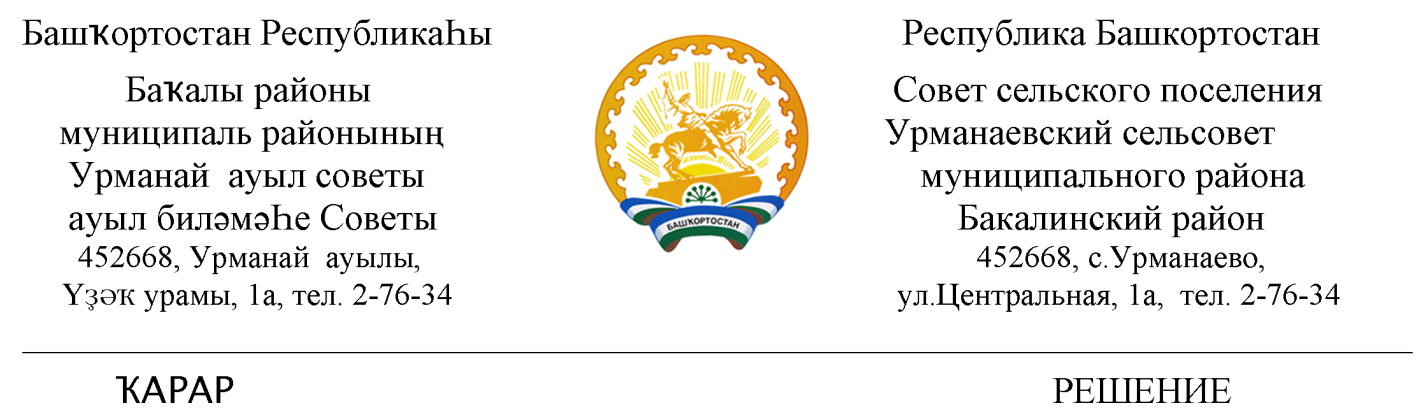        30 ноябрь  2021 й.                       №80                      30 ноября  2021г.Об участии сельского поселения Урманаевский сельсовет в конкурсном отборе проектов развития общественной инфраструктуры, основанных на местных инициативах в 2022 году               Руководствуясь ФЗ №131 от 6 октября 2003 года «Об общих принципах организации местного самоуправления в Российской Федерации», Постановлением Правительства Республики Башкортостан от 19 апреля 2017 года №168 «О реализации на территории Республики Башкортостан проектов развития общественной инфраструктуры, основанных на местных инициативах» и Уставом сельского поселения Урманаевский сельсовет муниципального района Бакалинский район Республики Башкортостан              Совет сельского поселения Урманаевский сельсовет муниципального района Бакалинский район Республики Башкортостан РЕШИЛ:            1. Принять участие в Программе поддержки местных инициатив в рамках реализации в 2022 году на территории Республики Башкортостан проектов развития общественной инфраструктуры.            2.  Поручить Администрации сельского поселения Урманаевский сельсовет с привлечением актива осуществить необходимые организационные и практические меры согласно порядка и сроков проведения конкурсного отбора проектов развития общественной инфраструктуры.             3. Настоящее решение обнародовать в установленном порядке и довести до жителей всех населенных пунктов сельского поселения.            4. Контроль за ходом исполнения данного решения оставляю за собой. Глава сельского поселения Урманаевский сельсовет МР Бакалинский район   РБ                              З.З. Халисова